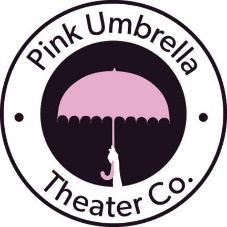 MondayTuesdayWednesdayThursdayFriday12:30-1:30pPink Pop Up for parents & caregiverswith MaryBi-weeklyJune 15-Aug 101:45-2:45pActing & MindfulnessAges 8-13August 10Acting & MindfulnessAges 8-13August 10Acting & MindfulnessAges 8-13August 10Acting & MindfulnessAges 8-13August 10Acting & MindfulnessAges 8-13August 103:00-4:00pAges 13-18 with Giana & MaggieJuly 27 – Musical TheaterAges 13-18 with RebekahAug 10– Acting & MovementAges 13-18 with Giana & MaggieJuly 27 – Musical TheaterAges 13-18 with RebekahAug 10– Acting & MovementAges 13-18 with Giana & MaggieJuly 27 – Musical TheaterAges 13-18 with RebekahAug 10– Acting & MovementAges 13-18 with Giana & MaggieJuly 27 – Musical TheaterAges 13-18 with RebekahAug 10– Acting & MovementAges 13-18 with Giana & MaggieJuly 27 – Musical TheaterAges 13-18 with RebekahAug 10– Acting & Movement7:00-7:30pMovement with MollyJune 15-Aug 17FREEBuilding Bricks with MitchJune 15- Aug 17FREEFireside Chats with FletcherJune 15- Aug 17FREELaughter Yogawith BrennaJune 15-Aug 17FREE